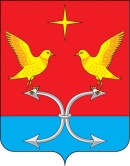 НОВОМИХАЙЛОВСКИЙ СЕЛЬСКИЙ СОВЕТ НАРОДНЫХ ДЕПУТАТОВ         КОРСАКОВСКОГО РАЙОНА ОРЛОВСКОЙ ОБЛАСТИ                                                                РЕШЕНИЕ                 17 мая 2023 г.                                                                                  №53       с.Новомихайловка                                                                          Принято на 18 -ом заседании                                                                            Новомихайловского сельского                     Совета народных депутатов  Об исполнении бюджета Новомихайловского сельского поселения Корсаковского района за 2022 годРассмотрев и обсудив итоги исполнения бюджета  Новомихайловского сельского поселения за 2022 год Новомихайловский сельский Совет народных депутатов отмечает, что доходы бюджета в отчетном году сложились в сумме 932,9 тыс. рублей, расходы в сумме 1647,2 тыс. рублей. Бюджет поселения исполнен с дефицитом в сумме 714, 3 тыс. руб. В структуре доходов бюджета налоговые и неналоговые доходы составили 746,0 тыс. рублей. К уровню прошлого года налоговые и неналоговые доходы сократились на 74,9 тыс. рублей. Расходная часть бюджета исполнена на 97,8%, в сумме 1647,2 тыс. руб.Новомихайловского сельский Совет народных депутатов                                       РЕШИЛ:1. Утвердить отчет об исполнении бюджета Новомихайловского сельского поселения за 2022 год по доходам в сумме 932,9 тыс. рублей,  по расходам в сумме 1647,2 тыс. рублей. Дефицит бюджета составил 714,3 тыс. рублей. -  по доходам бюджета по кодам классификации доходов за 2022 год согласно приложению 1 к настоящему решению;-  по расходам бюджета по разделам и подразделам классификации расходов за 2022 год согласно приложению 2 к настоящему решению;- по источникам финансирования дефицита бюджета  за 2022 год согласно приложению 3;             -по распределению  бюджетных ассигнований по целевым статьям (муниципальных программам и непрограммным направлениям деятельности), группам видов расходов, разделам, подразделам  классификации  расходов бюджета на 2022 год согласно приложению 4;             - по расходам бюджета по ведомственной структуре расходов  за 2022 год согласно приложению 5;           - по межбюджетным трансфертам  за 2022 год согласно приложению 6;           -сведения о численности муниципальных служащих и муниципальных учреждений за 2022 год согласно приложению 7;- показатели исполнения публичных нормативных обязательств бюджета сельского поселения за 2022 год согласно приложению 8.          2. Направить настоящее решение главе Новомихайловского сельского поселения для подписания и обнародования.Председатель сельскогоСовета народных депутатов                                                  И. А. ВасильчиковаНОВОМИХАЙЛОВСКИЙ СЕЛЬСКИЙ СОВЕТ НАРОДНЫХ ДЕПУТАТОВ         КОРСАКОВСКОГО РАЙОНА ОРЛОВСКОЙ ОБЛАСТИРЕШЕНИЕ                 17 мая 2023 г.                                                                         №53/1с.НовомихайловкаОб исполнении бюджета Новомихайловского сельского поселения Корсаковского района за 2022 год Принято Новомихайловским сельским Советом народных депутатовРассмотрев и обсудив итоги исполнения бюджета  Новомихайловского сельского поселения за 2022 год Новомихайловский сельский Совет народных депутатов отмечает, что доходы бюджета в отчетном году сложились в сумме 932,9 тыс. рублей, расходы в сумме 1647,2 тыс. рублей. Бюджет поселения исполнен с дефицитом в сумме 714, 3 тыс. руб. В структуре доходов бюджета налоговые и неналоговые доходы составили 746,0 тыс. рублей. К уровню прошлого года налоговые и неналоговые доходы сократились на 74,9 тыс. рублей. Расходная часть бюджета исполнена на 97,8%, в сумме 1647,2 тыс. руб.Новомихайловского сельский Совет народных депутатов                                       РЕШИЛ:1. Утвердить отчет об исполнении бюджета Новомихайловского сельского поселения за 2022 год по доходам в сумме 932,9 тыс. рублей,  по расходам в сумме 1647,2 тыс. рублей. Дефицит бюджета составил 714,3 тыс. рублей. -  по доходам бюджета по кодам классификации доходов за 2022 год согласно приложению 1 к настоящему решению;-  по расходам бюджета по разделам и подразделам классификации расходов за 2022 год согласно приложению 2 к настоящему решению;- по источникам финансирования дефицита бюджета  за 2022 год согласно приложению 3;             -по распределению  бюджетных ассигнований по целевым статьям (муниципальных программам и непрограммным направлениям деятельности), группам видов расходов, разделам, подразделам  классификации  расходов бюджета на 2022 год согласно приложению 4;             - по расходам бюджета по ведомственной структуре расходов  за 2022 год согласно приложению 5;           - по межбюджетным трансфертам  за 2022 год согласно приложению 6;           -сведения о численности муниципальных служащих и муниципальных учреждений за 2022 год согласно приложению 7;- показатели исполнения публичных нормативных обязательств бюджета сельского поселения за 2022 год согласно приложению 8.          2. Настоящее  решение  обнародовать в установленном порядке и разместить на официальном сайте администрации Корсаковского района Орловской области (www.корсаково 57.рф).      3. Контроль за исполнением решения оставляю за собой.Глава сельского поселения                                                 И.А. Васильчикова                                                    ПОЯСНИТЕЛЬНАЯ ЗАПИСКАк годовому отчету об исполнении бюджета «Новомихайловского» сельского поселения» за 2022 годI. Исполнение бюджета сельского поселения по доходамОбщая сумма доходов в 2022 году составила  932,9 тыс. руб. или  102,5 % к плану. Из них собственные доходы составили  746,0 тыс. рублей, безвозмездные поступления 186,9 тыс.рублей.Полученный объем налоговых и неналоговых доходов бюджета сельского поселения в 2022 больше аналогичного показателя прошлого года на 74,9 тыс. рублей.Безвозмездные поступления от бюджетов других уровней составили 186,9 тыс.руб.II. Исполнение бюджета по расходамРасходы бюджета сельского поселения за 2022 год исполнены в сумме 1647,2 тыс. руб., что по отношению к годовым бюджетным назначениям составило 97,8 процентов.Раздел 0100 «Общегосударственные вопросы»Подраздел 0102 Функционирование высшего должностного лица.Расходы на содержание главы Администрации сельского поселения составили 700,6 тыс. рублей или 99 процентов исполнение.Заработная плата – 539,0 тыс.рублейНачисления на оплату труда – 161,6 тыс.рублей.Подраздел 0103 Функционирование законодательных (представительных) органов государственной власти и представительных органов муниципальных образований.Расходы на обеспечение деятельности Новомихайловского сельского Совета народных депутатов составили 4,0 тыс.руб. или 100% годовых назначений.Подраздел 0104 Функционирование местных администраций.Расходы на содержание и материально-техническое обеспечение деятельности аппарата Администрации сельского поселения составили 703,7 тыс. рублей. Исполнение составило 100 процентов.Заработная плата -496,5Начисления на оплату труда -147,5Транспортные услуги – 28,9Прочие услуги – 20,6Материальные запасы – 7,6Уплата налогов, пеней, штрафов и иных платежей – 2,6Подраздел 0107 «Обеспечение проведения выборов и референдумов»Расходы на проведение выборов и референдумов не производились. Подраздел 0111 «Резервный фонд»Расходы за счет средств резервного фонда,  в 2022 г не производились.Подраздел 0113 «Другие общегосударственные вопросы»Исполнение по другим общегосударственным вопросам  составило 16,9 тыс.руб..Раздел 0200 «Национальная оборона»Расходы по разделу «Мобилизационная и вневойсковая подготовка» составили 35,9 тыс.руб.Раздел 0400 «Национальная экономика»По подразделу 0409 «Дорожное хозяйство (дорожные фонды)» расходы составили 128,6 тыс.руб.По подразделу 0412 «Другие вопросы в области национальной экономики» расходы не производились.Раздел 0500 «Жилищно-коммунальное хозяйство»Расходы по подразделу 0500  составили 16,3 тыс.руб..Раздел 0801 «Культура и кинематография»Расходы бюджета на  обеспечение жителей поселения услугами организаций культуры в 2022 году не производились. Раздел 1000 «Социальная политика»Расходы по подразделу 1001 «Пенсионное обеспечение»  произведены в сумме 43,0 тыс.руб.  Раздел 1100 «Физическая культура и спорт»Расходы по подразделу 1105 «Другие вопросы в области физической культуры и спорта» не производились.Приложение  1                                                                                                                         к решению Новомихайловского сельского Совета народных депутатов   Исполнение доходной части  бюджета Новомихайловского сельского поселения на 2022 год                                                                                                                                                             (тыс.руб).Приложение  2                                                                                                                         к решению Новомихайловского сельского Совета народных депутатов                Исполнение расходной части бюджета  Новомихайловского сельского поселения по разделам и подразделам классификации расходов бюджета на 2022 год                                                                                                                                                                                      (тыс. руб).                                                                                                                         Приложение  3                                                                                                                         к решению Новомихайловского сельского Совета народных депутатовИсточники финансирования дефицита бюджета сельского поселения на 2022 год                        Приложение 4к решению Новомихайловского сельского Совета  народных депутатов Исполнение бюджетных ассигнований по целевым статьям(муниципальных программам и непрограммным направлениям деятельности),группам видов расходов, разделам, подразделам  классификациирасходов бюджета за 2022 год.                                                                                                                                                         (тыс.руб)                                                                                   Приложение  5                                                                                                                         к решению Новомихайловского сельского Совета народных депутатовИсполнение расходной части бюджета Новомихайловского сельского поселения - ведомственная структура расходов бюджета на 2022 годТыс.руб.Приложение  6                                                                                                                         к решению Новомихайловского сельского Совета народных депутатовПриложение  7                                                                                                                         к решению Новомихайловского сельского Совета народных депутатовСведения о численности муниципальных служащих и работников муниципальных учреждений, фактических  затрат на их содержание  за 2022 годПриложение  8                                                                                                                         к решению Новомихайловского сельского Совета народных депутатовПОКАЗАТЕЛИИсполнения публичных нормативных обязательств бюджета сельского поселения  за 2022 годКод   доходаНаименованиепланфакт% исполнения000 1 00 00000 00 0000 000Налоговые и неналоговые доходы723,0746,0103,2000 1 01 02000 01 0000 110   Налог на доходы физических лиц8,09,8122,5000  1 05 03000 01 0000 110  Единый сельскохозяйственный налог72,069,796,8000 1 06 01030 10 0000 110   Налог на имущество физических лиц7,02,738,6000 1 06 06000 00 0000 110   Земельный налог636,0663,8104,4000 1 16 00000 00 0000 140Штрафы, пени, неустойки, возмещения ущерба00000  2 00 00000 00 0000 000Безвозмездные поступления186,9186,9100,0000 2 02 35118 10 0000 151Субвенции  бюджетам  поселений  на  осуществление  первичного воинского учета  на  территориях,  где  отсутствуют военные комиссариаты34,134,1100,0000 2 02 40014 10 0000 150Иные межбюджетные трансферты152,8152,8100,0Итого доходов909,9932,9102,5Наименование показателяРаздел Подраздел планфакт% исполненияОбщегосударственные вопросы01001447,01425,298,5Функционирование высшего должностного лица субъекта Российской Федерации и муниципального образования 0102700,7700,699,9Функционирование законодательных (представительных) органов государственной власти и представительных органов муниципальных образований01034,04,0100Функционирование Правительства Российской Федерации, высших исполнительных органов государственной власти субъектов Российской Федерации, местных администраций0104711,7703,798,9Обеспечение проведения выборов и референдумов0107000Резервные фонды01111,00,00Другие общегосударственные вопросы011329,616,957,1Национальная оборона020334,134,1100Национальная экономика0400129,6128,699,2Дорожное хозяйство (дорожные фонды)0409128,6128,6100Другие вопросы в области национальной экономики04121,000Жилищно-коммунальное хозяйство050029,316,355,6Благоустройство050329,316,355,6Социальная политика100043,143,099,8Пенсионное обеспечение100143,143,099,8Итого1683,11647,297,8кодНаименование показателяпланисполнено% исполненияИсточники финансирования бюджета01 05 00 00 00 0000 000Изменение остатков средств на счетах по учету средств бюджета773,2714,392,401 05 00 00 00 0000 500 Увеличение остатков средств бюджета909,9932,9102,501 05 02 01 05 0000 510Увеличение прочих остатков денежных средств бюджетов	909,9932,9102,501 05 00 00 00 0000 600Уменьшение остатков средств бюджетов1683,11647,297,901 05 02 01 05 0000 610Уменьшение прочих остатков денежных средств бюджетов1683,11647,297,9Наименование показателяЦСтВРРППланфакт%исполнениеИТОГООБЩЕГОСУДАРСТВЕННЫЕ  ВОПРОСЫФункционирование высшего должностного лица муниципального образования700,7700,699,9Непрограммная часть  бюджета сельского поселенияБГ000000000102700,7700,699,9Руководство и управление в сфере установленных функций органов государственной власти субъектов Российской Федерации и органов местного самоуправленияБГ 000 970100102700,7700,699,9Глава муниципального образования в рамках не программной части бюджета сельского поселенияБГ 000 970100102700,7700,699,9Расходы на выплаты персоналу в целях обеспечения выполнения функций муниципальными органами, казенными учреждениями, органами управления государственными внебюджетными фондамиБГ 000 970101000102700,7700,699,9Расходы на выплаты персоналу муниципальных органовБГ 000 970101200102700,7700,699,9Фонд оплаты труда государственных(муниципальных)органовБГ 000 970101210102539,1539,099,9Взносы по обязательному социальному страхованию на выплаты работникам государственных(муниципальных) органовБГ 000 970101290102161,6161,6100Функционирование Правительства Российской Федерации, высших исполнительных органов государственной власти субъектов Российской Федерации, местных администрацийБГ 000 9708001034,04,0100Закупка товаров, работ и услуг для обеспечения государственных (муниципальных) нуждБГ 000 9708020001034,04,0100Иные закупки товаров, работ и услуг для обеспечения государственных (муниципальных) нуждБГ 000 9708024001034,04,0100Прочая закупка товаров, работ и услуг для обеспечения государственных (муниципальных) нуждБГ 000 9708024401034,04,0100Функционирование Правительства Российской Федерации, высших исполнительных органов государственной власти субъектов Российской Федерации, местных администрацийБГ 000 970200104711,7703,798,9Руководство и управление в сфере установленных функций органов государственной власти субъектов Российской Федерации и органов местного самоуправленияБГ 000 970200104711,7703,798,9Центральный аппарат в рамках не программной части бюджета сельского поселенияБГ 000 970200104711,7703,798,9Расходы на выплаты персоналу в целях обеспечения выполнения функций муниципальными органами, казенными учреждениями, органами управления государственными внебюджетными фондамиБГ 000 970201000104644,10643,999,9Расходы на выплаты персоналу муниципальных органовБГ 000 970201200104644,1643,999,9Фонд оплаты труда и страховые взносыБГ 000 970201210104496,5496,499,9Взносы по обязательному социальному страхованию на выплаты работникам государственных(муниципальных) органов.БГ 000 970201290104147,6147,599,9Закупка товаров, работ и услуг для муниципальных нуждБГ 000 97020200010464,957,188,0Иные закупки товаров, работ и услуг для муниципальных нуждБГ 000 97020240010464,957,188,0Прочая закупка товаров, работ и услуг для муниципальных нуждБГ 000 97020244010464,957,188,0Иные бюджетные ассигнования БГ 000 9702080001042,72,699,9Иные бюджетные ассигнования БГ 000 97020831010400100Уплата налогов ,сборов и иных платежей.БГ 000 9702085001042,72,699,9Уплата налога на имущество организаций и земельного налога.БГ 000 97020851010400100Уплата прочих налогов ,сборов и иных платежей.БГ 000 9702085201041,41,4100Уплата иных платежейБГ 000 9702085301041,31,3100Обеспечение проведения выборов и референдумов010700Закупка товаров, работ и услуг для муниципальных нуждБГ 000 97030010700Иные закупки товаров, работ и услуг для муниципальных нуждБГ 000 97030010700Прочая закупка товаров, работ и услуг для муниципальных нуждБГ 000 97030010700Резервные фонды01111,00.00Непрограммная часть  бюджета сельского поселенияБГ00097040 011100.0Резервные фонды местной администрации в рамках непрограмной части бюджета сельского поселенияБГ00097040011100.0Иные бюджетные ассигнованияБГ00097040800011100.0Резервные фонды БГ00097040870011100.0ДРУГИЕ ОБЩЕГОСУДАРСТВЕННЫЕ ВОПРОСЫ011329,616,957,1 Выполнение других обязательств государстваБГ00097070000011329,616,961,2Закупка товаров, работ и услуг для муниципальных нуждБГ00097070200011327,616,961,2Иные закупки товаров, работ и услуг для государственных нуждБГ00097070240011327,616,961,2Прочая закупка товаров, работ и услуг для муниципальных нуждБГ00097070244011327,616,961,2Иные бюджетные ассигнованияБГ0009722080001132,000Исполнение судебных актов Российской Федерации и мировых соглашений по возмещению вреда, причиненного в результате незаконных действий (бездействия) органов государственной власти (государственных органов) либо должностных лиц этих органов, а также в результате деятельности казенных учреждений.БГ00097220831011300НАЦИОНАЛЬНАЯ   ОБОРОНА020034,134,1100Федеральные средства020334,134,1100Мобилизационная и вневойсковая подготовка020334,134,1100Непрограммная часть бюджетаБГ00000000020334,134,1100Руководство и управление в сфере установленных функцийБГ00051180020334,134,1100 Осуществление первичного воинского учета на территориях, где отсутствуют военные - комиссариатыБГ00051180020334,134,1100Расходы на выплаты персоналу в целях обеспечения выполнения функций муниципальными органами, казенными учреждениями, органами управления государственными внебюджетными фондамиБГ00051180100020322,422,4100Расходы на выплаты персоналу муниципальных органовБГ00051180120020322,422,4100Фонд оплаты труда и страховые взносыБГ00051180121020318,618,6100Федеральные средстваБГ00051180121020318,618,6100Взносы по обязательному социальному страхованию на выплаты работникам государственных(муниципальных) органов.БГ0005118012902033,83,8100Федеральные средстваБГ0005118012902033,83,8100Иные закупки товаров, работ и услуг для государственных нуждБГ00051180240020311,711,7100Прочая закупка товаров, работ и услуг для муниципальных нуждБГ00051180244020311,711,7100Федеральные средстваБГ00051180244020311,711,7100НАЦИОНАЛЬНАЯ ЭКОНОМИКА0400129,6128,699,2Дорожное хозяйство (дорожные фонды)00000000000409128,6128,6100Закупка товаров, работ и услуг для обеспечения государственных (муниципальных) нужд00000000002400409128,6128,6100Прочая закупка товаров, работ и услуг00000000002440409128,6128,6100Другие вопросы в области национальной экономики000000000004121,000Закупка товаров, работ и услуг для обеспечения государственных (муниципальных) нужд000000000020004121,000СОЦИАЛЬНАЯ ПОЛИТИКА100143,143,199,8Пенсионное  обеспечение  0000000000100143,143,099,8Доплата к пенсииБГ00097180321100143,143,099,8ФИЗИЧЕСКАЯ КУЛЬТУРА И СПОРТ0000000000110000.00Другие вопросы в области физической культуры и спорта0000000000110500.00Непрограммная часть бюджетаБГ00000000110500.00Наименование показателяНаименование показателяРПрПр ЦСтВРИст. Ист. ПланПланфактфактфакт%исполнениеИТОГОИТОГО1683,11683,11647,21647,21647,297,9Федеральные средстваФедеральные средства1000000Областные средстваОбластные средства20.00.00.00.00.0Районные средстваРайонные средства3000.00.00.0Средства сельских поселенийСредства сельских поселений41683,11683,11647,21647,21647,297,9ОБЩЕГОСУДАРСТВЕННЫЕ  ВОПРОСЫОБЩЕГОСУДАРСТВЕННЫЕ  ВОПРОСЫ987011447,01447,01425,21425,21425,298,5Средства сельских поселенийСредства сельских поселений98701441447,01447,01425,21425,21425,298,5Функционирование высшего должностного лица муниципального образованияФункционирование высшего должностного лица муниципального образования9870102700,7700,7700,6700,6700,699,9Непрограммная часть  бюджета сельского поселенияНепрограммная часть  бюджета сельского поселения9870102БГ00000000700,7700,7700,6700,6700,699,9Руководство и управление в сфере установленных функций органов государственной власти субъектов Российской Федерации и органов местного самоуправленияРуководство и управление в сфере установленных функций органов государственной власти субъектов Российской Федерации и органов местного самоуправления9870102БГ 000 97010700,7700,7700,6700,6700,699,9Глава муниципального образования в рамках не программной части бюджета сельского поселенияГлава муниципального образования в рамках не программной части бюджета сельского поселения9870102БГ 000 97010700,7700,7700,6700,6700,699,9Расходы на выплаты персоналу в целях обеспечения выполнения функций муниципальными органами, казенными учреждениями, органами управления государственными внебюджетными фондамиРасходы на выплаты персоналу в целях обеспечения выполнения функций муниципальными органами, казенными учреждениями, органами управления государственными внебюджетными фондами9870102БГ 000 97010100700,7700,7700,6700,6700,699,9Расходы на выплаты персоналу муниципальных органовРасходы на выплаты персоналу муниципальных органов9870102БГ 000 97010120700,7700,7700,6700,6700,699,9Фонд оплаты труда государственных(муниципальных)органовФонд оплаты труда государственных(муниципальных)органов9870102БГ 000 97010121539,1539,1539,0539,0539,099,9Взносы по обязательному социальному страхованию на выплаты работникам государственных(муниципальных) органовВзносы по обязательному социальному страхованию на выплаты работникам государственных(муниципальных) органов9870102БГ 000 97010129161,6161,6161,6161,6161,6100Средства сельских поселенийСредства сельских поселений9870102БГ 000 9701012044700,7700,7700,6700,6700,699,9Функционирование Правительства Российской Федерации, высших исполнительных органов государственной власти субъектов Российской Федерации, местных администрацийФункционирование Правительства Российской Федерации, высших исполнительных органов государственной власти субъектов Российской Федерации, местных администраций9870104БГ 000 97020711,7711,7703,7703,7703,798,9Не программная часть  бюджета сельского поселенияНе программная часть  бюджета сельского поселения9870104БГ 000 97020711,7711,7703,7703,7703,798,9Руководство и управление в сфере установленных функций органов государственной власти субъектов Российской Федерации и органов местного самоуправленияРуководство и управление в сфере установленных функций органов государственной власти субъектов Российской Федерации и органов местного самоуправления9870104БГ 000 97020711,7711,7703,7703,7703,798,9Центральный аппарат в рамках не программной части бюджета сельского поселенияЦентральный аппарат в рамках не программной части бюджета сельского поселения9870104БГ 000 97020711,7711,7703,7703,7703,798,9Расходы на выплаты персоналу в целях обеспечения выполнения функций муниципальными органами, казенными учреждениями, органами управления государственными внебюджетными фондамиРасходы на выплаты персоналу в целях обеспечения выполнения функций муниципальными органами, казенными учреждениями, органами управления государственными внебюджетными фондами9870104БГ 000 97020100644,1644,1643,9643,9643,999,9Расходы на выплаты персоналу муниципальных органовРасходы на выплаты персоналу муниципальных органов9870104БГ 000 97020120644,1644,1643,9643,9643,999,9Фонд оплаты труда и страховые взносыФонд оплаты труда и страховые взносы9870104БГ 000 97020121496,5496,5496,4496,4496,499,9Средства сельских поселенийСредства сельских поселений9870104БГ 000 9702012144496,5496,5496,4496,4496,499,9Взносы по обязательному социальному страхованию на выплаты работникам государственных(муниципальных) органов.Взносы по обязательному социальному страхованию на выплаты работникам государственных(муниципальных) органов.9870104БГ 000 97020129147,6147,6147,5147,5147,599,9Средства сельских поселенийСредства сельских поселений9870104БГ 000 9702012944147,6147,6147,5147,5147,599,9Закупка товаров, работ и услуг для муниципальных нуждЗакупка товаров, работ и услуг для муниципальных нужд9870104БГ 000 9702020064,964,957,157,157,188Иные закупки товаров, работ и услуг для муниципальных нуждИные закупки товаров, работ и услуг для муниципальных нужд9870104БГ 000 9702024064,964,957,157,157,188Прочая закупка товаров, работ и услуг для муниципальных нуждПрочая закупка товаров, работ и услуг для муниципальных нужд9870104БГ 000 9702024464,964,957,157,157,188Средства сельских поселенийСредства сельских поселений9870104БГ 000 970202444464,964,957,157,157,188Иные бюджетные ассигнования Иные бюджетные ассигнования 9870104БГ 000 970208002,72,72,72,72,7100Уплата налогов ,сборов и иных платежей.Уплата налогов ,сборов и иных платежей.9870104БГ 000 970208521,41,41,41,41,4100Уплата иных платежейУплата иных платежей9870104БГ 000 970208531,31,31,31,31,3100Средства сельских поселенийСредства сельских поселений9870104БГ 000 97020850442,72,72,72,72,7100Уплата прочих налогов ,сборов и иных платежей.Уплата прочих налогов ,сборов и иных платежей.9870104БГ 000 970208521,01,00.00.00.0Средства сельских поселенийСредства сельских поселений9870104БГ 000 97020852441,01,00.00.00.0Резервные фондыРезервные фонды98701111,01,00.00.00.0Непрограммная часть  бюджета сельского поселенияНепрограммная часть  бюджета сельского поселения9870111БГ00097040 1,01,00.00.00.0Резервные фонды местной администрации в рамках непрограмной части бюджета сельского поселенияРезервные фонды местной администрации в рамках непрограмной части бюджета сельского поселения9870111БГ000970401,01,00.00.00.0Иные бюджетные ассигнованияИные бюджетные ассигнования9870111БГ000970408001,01,00.00.00.0Резервные фонды Резервные фонды 9870111БГ000970408701,01,00.00.00.0Средства сельских поселенийСредства сельских поселений9870111БГ00097040870441,01,00.00.00.0ДРУГИЕ ОБЩЕГОСУДАРСТВЕННЫЕ ВОПРОСЫДРУГИЕ ОБЩЕГОСУДАРСТВЕННЫЕ ВОПРОСЫ987011329,629,616,916,916,957,1 Выполнение других обязательств государства Выполнение других обязательств государства9870113БГ0009722000029,629,616,916,916,957,1Непрограмная часть бюджета сельского поселенияНепрограмная часть бюджета сельского поселения9870113БГ0009722000029,629,616,916,916,957,1Закупка товаров, работ и услуг для муниципальных нуждЗакупка товаров, работ и услуг для муниципальных нужд9870113БГ0009722020027,627,616,916,916,961,2Иные закупки товаров, работ и услуг для государственных нуждИные закупки товаров, работ и услуг для государственных нужд9870113БГ0009722024027,627,616,916,916,961,2Прочая закупка товаров, работ и услуг для муниципальных нуждПрочая закупка товаров, работ и услуг для муниципальных нужд9870113БГ0009722024427,627,616,916,916,961,2Средства сельских поселенийСредства сельских поселений9870113БГ0009722024427,627,616,916,916,961,2Социальные выплаты гражданам, кроме публичных нормативных социальных выплатСоциальные выплаты гражданам, кроме публичных нормативных социальных выплат9870113БГ000972203202,02,00000Приобретение товаров, работ, услуг в пользу граждан в целях их социального обеспеченияПриобретение товаров, работ, услуг в пользу граждан в целях их социального обеспечения9870113БГ000972208232,02,00000Средства сельских поселенийСредства сельских поселений9870113БГ000972208232,02,00000НАЦИОНАЛЬНАЯ   ОБОРОНАНАЦИОНАЛЬНАЯ   ОБОРОНА987020034,134,134,134,134,1100Федеральные средстваФедеральные средства987134,134,134,134,134,1100Мобилизационная и вневойсковая подготовкаМобилизационная и вневойсковая подготовка987020334,134,134,134,134,1100Непрограммная часть бюджетаНепрограммная часть бюджета9870203БГ0000000034,134,1 34,1100100Руководство и управление в сфере установленных функцийРуководство и управление в сфере установленных функций9870203БГ0005118034,134,134,1100100 Осуществление первичного воинского учета на территориях, где отсутствуют военные - комиссариаты Осуществление первичного воинского учета на территориях, где отсутствуют военные - комиссариаты9870203БГ0005118034,134,134,1100100Расходы на выплаты персоналу в целях обеспечения выполнения функций муниципальными органами, казенными учреждениями, органами управления государственными внебюджетными фондамиРасходы на выплаты персоналу в целях обеспечения выполнения функций муниципальными органами, казенными учреждениями, органами управления государственными внебюджетными фондами9870203БГ0005118010010022,422,422,4100100Расходы на выплаты персоналу муниципальных органовРасходы на выплаты персоналу муниципальных органов9870203БГ0005118012012022,422,422,4100100Фонд оплаты труда и страховые взносыФонд оплаты труда и страховые взносы9870203БГ0005118012112118,618,618,6100100Федеральные средстваФедеральные средства9870203БГ000511801211211118,618,618,6100100Взносы по обязательному социальному страхованию на выплаты работникам государственных(муниципальных) органов.Взносы по обязательному социальному страхованию на выплаты работникам государственных(муниципальных) органов.9870203БГ000511801291293,83,83,8100100Федеральные средстваФедеральные средства9870203БГ000511801291293,83,83,8100100Иные закупки товаров, работ и услуг для государственных нуждИные закупки товаров, работ и услуг для государственных нужд9870203БГ0005118024024011,711,711,7100100Прочая закупка товаров, работ и услуг для муниципальных нуждПрочая закупка товаров, работ и услуг для муниципальных нужд9870203БГ0005118024424411,711,711,7100100Федеральные средстваФедеральные средства9870203БГ0005118024424411,711,711,7   100   100НАЦИОНАЛЬНАЯ ЭКОНОМИКАНАЦИОНАЛЬНАЯ ЭКОНОМИКА9870400129,6129,6128,6   99,2   99,2Иные закупки товаров, работ и услуг для обеспечения государственных (муниципальных) нуждИные закупки товаров, работ и услуг для обеспечения государственных (муниципальных) нужд9870409БГ00097120244244129,6129,6128,6   99,2   99,2Средства сельских поселенийСредства сельских поселений987 04  09 БГ00097120244244129,6129,6128,6   99,2   99,2ЖИЛИЩНО-КОММУНАЛЬНОЕ ХОЗЯЙСТВОЖИЛИЩНО-КОММУНАЛЬНОЕ ХОЗЯЙСТВО987050029,329,316,3   55,6   55,6Иные закупки товаров, работ и услуг для обеспечения государственных (муниципальных) нуждИные закупки товаров, работ и услуг для обеспечения государственных (муниципальных) нужд9870503БГ0009716024424429,329,316,3   55,6   55,6Средства сельских поселенийСредства сельских поселений987 05  03 БГ0009716024424429,329,316,3   55,6   55,6СОЦИАЛЬНАЯ ПОЛИТИКАСОЦИАЛЬНАЯ ПОЛИТИКА987100043,143,043,043,099,8Пенсионное  обеспечениеПенсионное  обеспечение9871001 000000000043,143,043,043,099,8Доплата к пенсииДоплата к пенсии9871001БГ0009718032132143,143,043,043,099,8Средства сельских поселенийСредства сельских поселений9871001БГ000971803213214443,143,043,043,099,8ИТОГО:ИТОГО:ИТОГО:ИТОГО:ИТОГО:ИТОГО:ИТОГО:1683,11683,11647,21647,2Исполнение передаваемых межбюджетных трансфертов районному бюджету по заключенным соглашениям за 2022 год  Исполнение передаваемых межбюджетных трансфертов районному бюджету по заключенным соглашениям за 2022 год  Денежное содержание   фактически за  Утверждено штатных единиц по должностям в штатном расписании на отчетную дату - на 01.01.2023 года  Среднесписочная численность за отчетный период – 01.01.2023г  2022г. (тыс.руб.)Утверждено штатных единиц по должностям в штатном расписании на отчетную дату - на 01.01.2023 года  (чел.)Работники органа местного самоуправления, муниципальные служащие и работники замещающие должности, не являющиеся должностями муниципальной службы1035,532,5Работники муниципального учреждения, оплата труда которых производится на основе Единой тарифной сетки по оплате труда работников бюджетной сферы  000Наименование получателя средствУтверждено (тыс.рублей)Исполнено (тыс.рублей)% исполненияДоплаты к пенсиям государственных служащих субъектов РФ и муниципальных служащих в рамках непрограмной части бюджета43100,0043032,4599,8Итого43100,0043032,4599,8